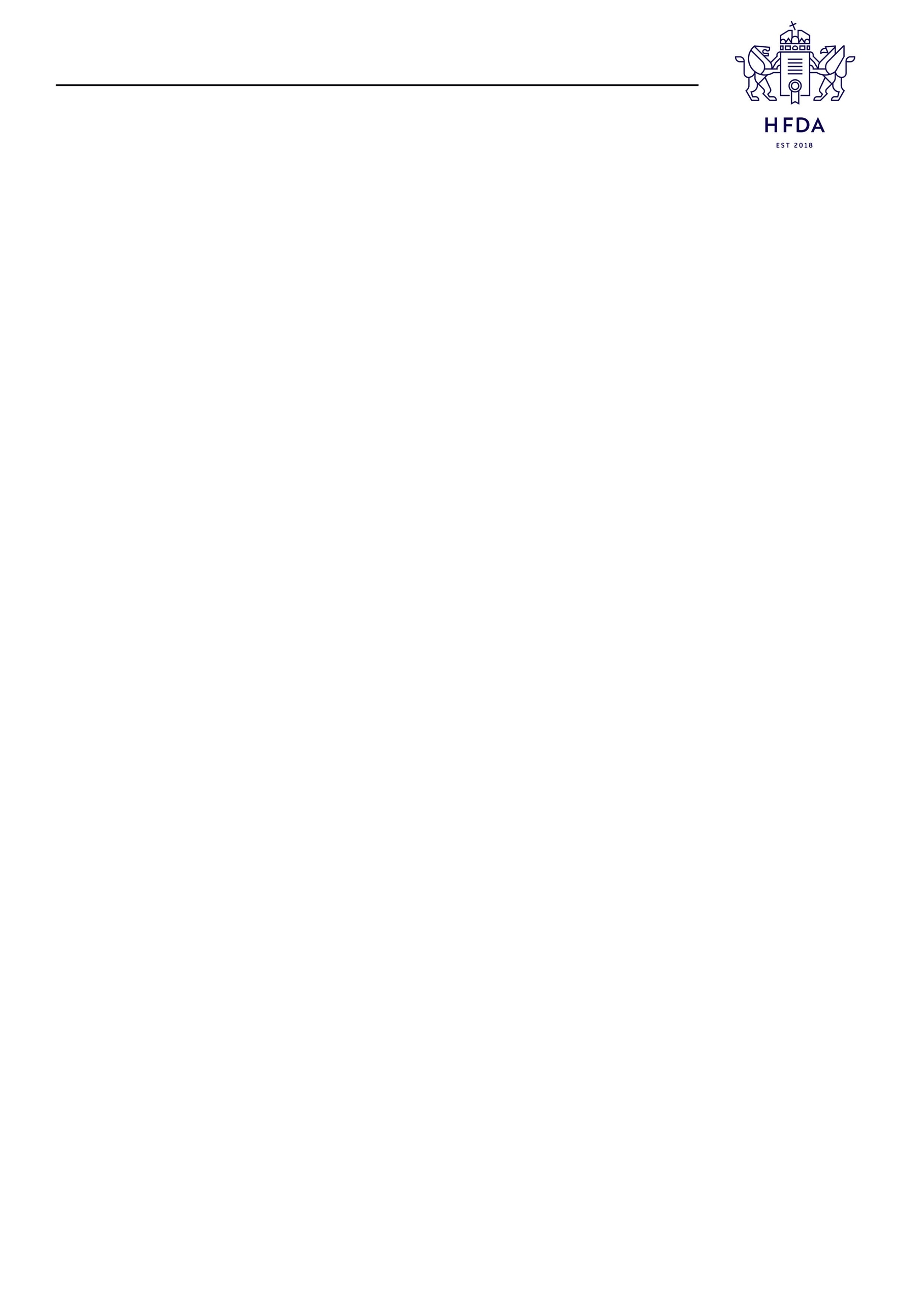 4. sz. mellékletDE MINIMIS NYILATKOZATaz Európai Unió működéséről szóló szerződés 107. és 108. cikkének a csekély összegű támogatásokra való alkalmazásáról szóló, 2013. december 18-i 1407/2013/EU bizottsági rendelet (HL L 352., 2013.12.24., 1. o.) szerinti csekély összegű (de minimis) támogatás eseténEzúton nyilatkozom, hogy a folyó pénzügyi évben és az azt megelőző két pénzügyi év során a kedvezményezett, továbbá az olyan vállalkozások, amelyekkel a kedvezményezett az 1407/2013/EU bizottsági rendelet 2. cikk (2) bekezdése alapján egy és ugyanazon vállalkozásnak minősül, Magyarországon a következő csekély összegű támogatás(ok)ban részesültek. Nyilatkozatom arra is kiterjed, hogy a kedvezményezett, továbbá az olyan vállalkozások, amelyekkel a kedvezményezett egy és ugyanazon vállalkozásnak minősül, milyen csekély összegű támogatás(ok)ra nyújtottak be támogatási kérelmet (az elutasított kérelmekről nem kell nyilatkozni, csak azokról, amelyek elbírálása folyamatban van).Nyilatkozatom a 1407/2013/EU bizottsági rendelet 3. cikk (8)-(9) bekezdéseiben írtak betartásához szükséges adatokat is tartalmazza.Az 1407/2013/EU bizottsági rendelet szerint csekély összegű támogatás nem halmozható azonos elszámolható költségek vonatkozásában nyújtott állami támogatással vagy olyan kockázatfinanszírozási célú intézkedéssel, amelyhez a 1407/2013/EU bizottsági rendelet szerinti csekély összegű támogatást nyújtják, amennyiben az így halmozott összeg meghaladná a csoportmentességi rendeletekben vagy az Európai Bizottság határozatában meghatározott maximális támogatási intenzitást vagy összeget. Ennek megfelelően a kedvezményezett vonatkozásában az alábbiakról nyilatkozom.Nyilatkozatom arra is kiterjed, hogy a kedvezményezett milyen, a jelen nyilatkozattal érintett csekély összegű támogatás elszámolható költségeivel azonos elszámolható költséget tartalmazó, vagy milyen kockázatfinanszírozási célú intézkedésre nyújtott be támogatási kérelmet, amelyhez a jelen nyilatkozattal érintett csekély összegű támogatást is kéri (az elutasított kérelmekről nem kell nyilatkozni, csak azokról, amelyek elbírálása folyamatban van).Nyilatkozom, hogy a kedvezményezett aláírásra jogosult képviselője vagyok, és a fent megadott adatok helyesek.Hozzájárulok ahhoz, hogy a fenti adatokat a tárgyban illetékes szerveknek az adatkezelő átadja.Tudomásul veszem, hogy amennyiben a nyilatkozat kelte és a támogatás odaítélése közötti időszakban egyéb csekély összegű vagy a támogatáshalmozás szempontjából figyelembe veendő más támogatást ítélnek oda a kedvezményezett számára, a kedvezményezett erről haladéktalanul – még a jelen nyilatkozat szerinti támogatás odaítélése előtt – értesíteni köteles a támogatást nyújtót, és köteles megfelelően módosított adattartalommal újból kiállítani a jelen nyilatkozatot.Kelt:  					                   ……………………………..						         	       Kedvezményezett        (aláírás, pecsét)1. Kedvezményezett adatai1. Kedvezményezett adataiNév:Adószám:Elérhetőség:Aláírásra jogosult képviselő:E-mail cím:(jelölje X-szel ) Egyesülés a folyamatban lévő és az azt megelőző két adóév során   Szétválás a folyamatban lévő és az azt megelőző két adóév során  (jelölje X-szel ) Egyesülés a folyamatban lévő és az azt megelőző két adóév során   Szétválás a folyamatban lévő és az azt megelőző két adóév során  Egyesülés, szétválás ideje: _________   ___________   _________   (év)             (hónap)           (nap)2. Csekély összegű támogatások2. Csekély összegű támogatások2. Csekély összegű támogatások2. Csekély összegű támogatások2. Csekély összegű támogatások2. Csekély összegű támogatások2. Csekély összegű támogatások2. Csekély összegű támogatások2. Csekély összegű támogatások2. Csekély összegű támogatások2. Csekély összegű támogatásokSor-számTámogatás jogalapja (bizottsági rendelet száma)Támogatást nyújtó szervezetTámogatás kedvezménye-zettje és céljaA támogatást ellenszolgáltatás fejében végzett közúti kereske-delmi árufuva-rozáshoz vette igénybe?Kérelem benyúj-tásának dátumaOdaítélés dátumaTámogatás összegeTámogatás összegeTámogatás bruttó támogatástartalmaTámogatás bruttó támogatástartalmaSor-számTámogatás jogalapja (bizottsági rendelet száma)Támogatást nyújtó szervezetTámogatás kedvezménye-zettje és céljaA támogatást ellenszolgáltatás fejében végzett közúti kereske-delmi árufuva-rozáshoz vette igénybe?Kérelem benyúj-tásának dátumaOdaítélés dátumaForintEuróForintEuró3. Adatok az egy és ugyanazon vállalkozásokról3. Adatok az egy és ugyanazon vállalkozásokrólNyilatkozom, hogy az 1407/2013/EU bizottsági rendelet 2. cikk (2) bekezdése értelmében a kedvezményezett az alábbi vállalkozásokkal minősül egy és ugyanazon vállalkozásnak.Nyilatkozom, hogy az 1407/2013/EU bizottsági rendelet 2. cikk (2) bekezdése értelmében a kedvezményezett az alábbi vállalkozásokkal minősül egy és ugyanazon vállalkozásnak.Vállalkozás neveAdószáma4. Adatok az azonos elszámolható költségek vagy a csekély összegű támogatással azonos célú kockázatfinanszírozási célú intézkedés vonatkozásában nyújtott állami támogatásokra4. Adatok az azonos elszámolható költségek vagy a csekély összegű támogatással azonos célú kockázatfinanszírozási célú intézkedés vonatkozásában nyújtott állami támogatásokra4. Adatok az azonos elszámolható költségek vagy a csekély összegű támogatással azonos célú kockázatfinanszírozási célú intézkedés vonatkozásában nyújtott állami támogatásokra4. Adatok az azonos elszámolható költségek vagy a csekély összegű támogatással azonos célú kockázatfinanszírozási célú intézkedés vonatkozásában nyújtott állami támogatásokra4. Adatok az azonos elszámolható költségek vagy a csekély összegű támogatással azonos célú kockázatfinanszírozási célú intézkedés vonatkozásában nyújtott állami támogatásokra4. Adatok az azonos elszámolható költségek vagy a csekély összegű támogatással azonos célú kockázatfinanszírozási célú intézkedés vonatkozásában nyújtott állami támogatásokra4. Adatok az azonos elszámolható költségek vagy a csekély összegű támogatással azonos célú kockázatfinanszírozási célú intézkedés vonatkozásában nyújtott állami támogatásokra4. Adatok az azonos elszámolható költségek vagy a csekély összegű támogatással azonos célú kockázatfinanszírozási célú intézkedés vonatkozásában nyújtott állami támogatásokra4. Adatok az azonos elszámolható költségek vagy a csekély összegű támogatással azonos célú kockázatfinanszírozási célú intézkedés vonatkozásában nyújtott állami támogatásokra4. Adatok az azonos elszámolható költségek vagy a csekély összegű támogatással azonos célú kockázatfinanszírozási célú intézkedés vonatkozásában nyújtott állami támogatásokra4. Adatok az azonos elszámolható költségek vagy a csekély összegű támogatással azonos célú kockázatfinanszírozási célú intézkedés vonatkozásában nyújtott állami támogatásokraSor-számTámogatás jogalapja (uniós állami támogatási szabály)Támogatást nyújtó szervezetTámogatási kategória(pl. regionális beruházási támogatás)Kérelem benyújtásának dátumaOdaítélés dátumaAzonos elszámolható költségek teljes összege jelentértékenAzonos elszámolható költségek teljes összege jelentértékenAzonos kockázatfinanszíro-zási célú intézkedés vonatkozásában nyújtott állami támogatás bruttó támogatástartalma / azonos elszámolható költségek vonatkozásában nyújtott állami támogatás bruttó támogatástartalmaAzonos kockázatfinanszíro-zási célú intézkedés vonatkozásában nyújtott állami támogatás bruttó támogatástartalma / azonos elszámolható költségek vonatkozásában nyújtott állami támogatás bruttó támogatástartalmaMaximális támogatási intezitás (%) vagy maximális támogatási összegSor-számTámogatás jogalapja (uniós állami támogatási szabály)Támogatást nyújtó szervezetTámogatási kategória(pl. regionális beruházási támogatás)Kérelem benyújtásának dátumaOdaítélés dátumaForintEuróForintEuró